Z z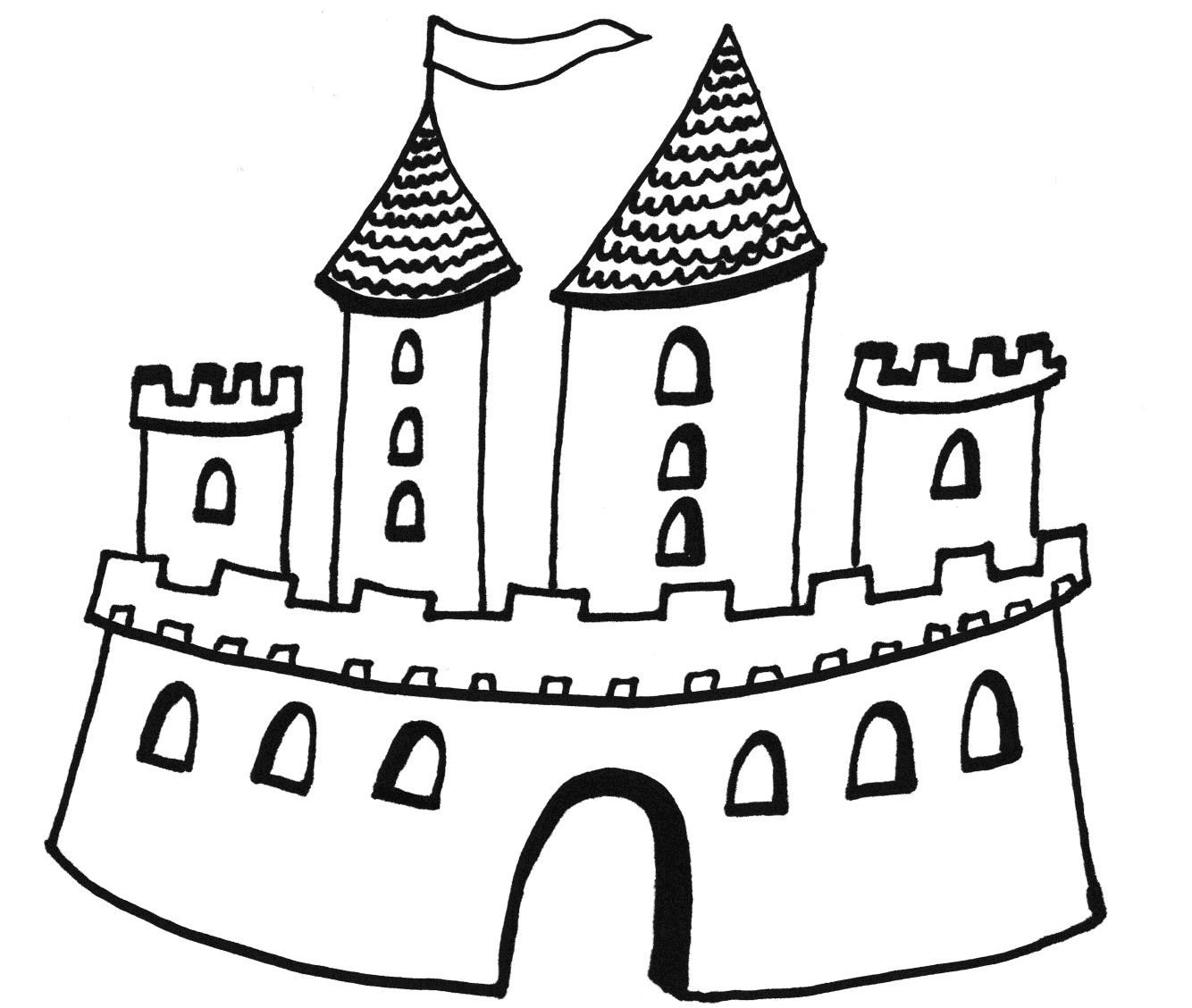 Zamek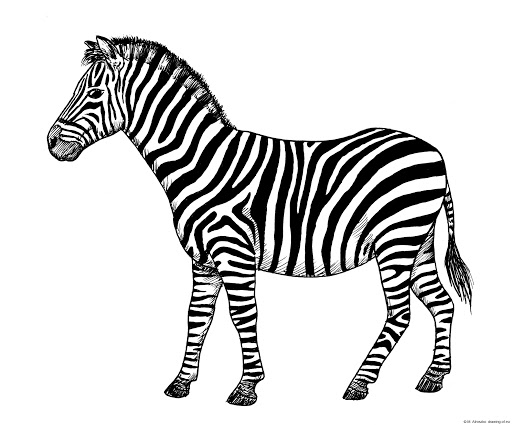 Zebra 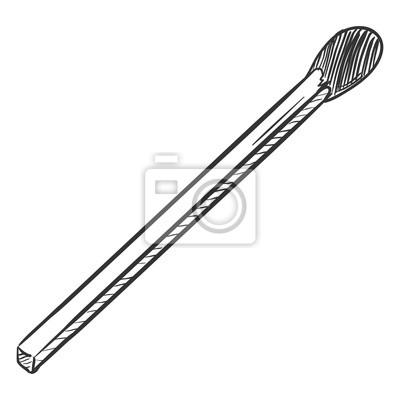 Zapałka 